First Week of Classes, January 16th – 19th : In-Person Drop-Ins for General Questions and Registration Issues: All MajorsTuesday, 1/16/24: 2:00-4:00 PMWednesday, 1/17/24: 9:00-11:00 AM; 2:00-4:00 PMThursday, 1/18/24: 9:00-11:00 AM; 2:00-4:00 PMWeekly Semester Drop-In Advisement: Sociology & Criminology Majors/MinorsIn-person:  Thursdays 9am-11amVirtual Weeks:February 19th – 23rdMarch 18th – 22ndIn Person Drop-in hours will be held at the Arts and Sciences Center for Academic Success: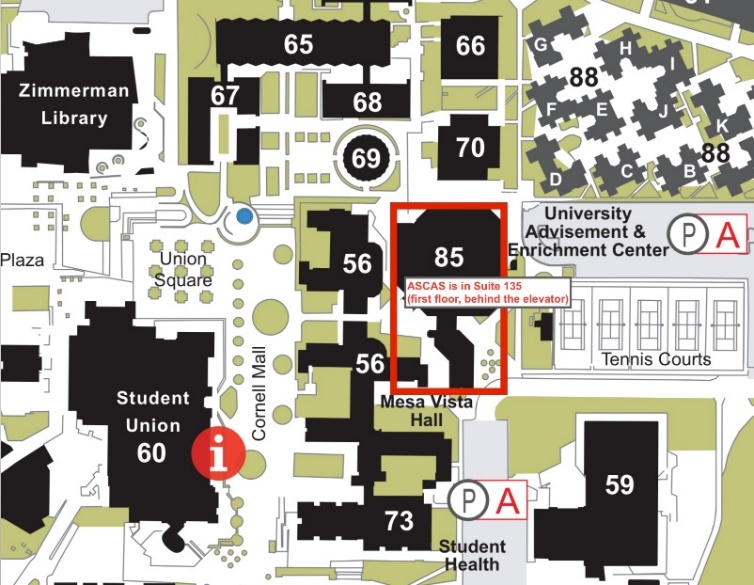 Located in the University Advisement and Enrichment Center (UAEC – Building 85) Suite 135 (ground floor, behind the elevator)You must check-in with the front desk assistant at ASCAS For assistance, please call 505-277-4621*Drop-In Appointments are 15-minute sessions for general questions and registration issues. *These drop-ins are not meant to replace a full advising session but can help you with quick questions and concerns. *Students on academic contracts for probation/suspension, need to change their major, degree plan, or require financial aid forms completed should schedule a 30-minute advisement meeting. 